Маленьких исследователей в квартире подстерегает множество опасностей, но когда родители рядом, то они еще могут проследить, чтобы очередной эксперимент не закончился трагедией. Но вот когда дети подрастают и остаются дома одни, то опасность приходит от открытых балконов и окон, от спичек, баночек с лекарствами, газовой плиты и чужих людей, пытающихся проникнуть в квартиру. Каждый ребенок должен знать основные опасности в доме и уметь их избегать. Картинки безопасность детей помогут им в этом.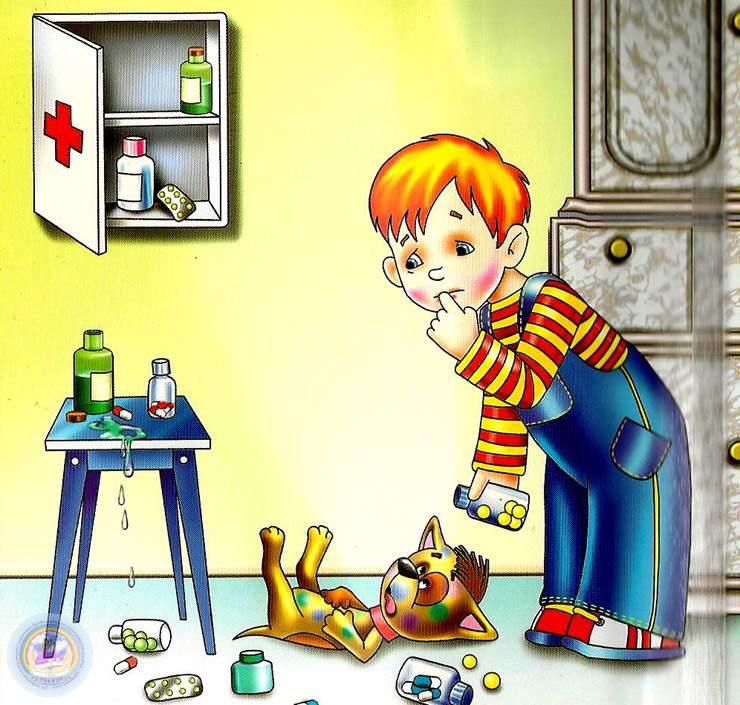 Лекарства никогда сам не ешьЛекарства есть нельзя, даже если они вкусные – это очень опасно. Любое лекарство может отравить и даже убить, если его съесть очень много. Дети не знают что и сколько надо принимать из лекарств, поэтому никогда без разрешения взрослых не трогай лекарственные препараты.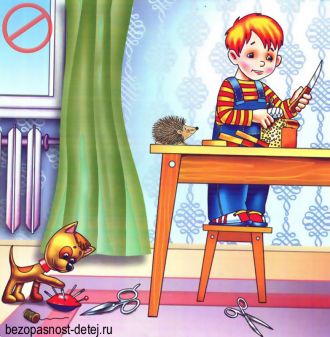 Острые предметы опасныНе играй с острыми предметами – это опасно. Можно уколоться, можно порезаться. Если родители тебе уже разрешают резать ножом еду, то делай это аккуратно, держи руку подальше от лезвия и следи, чтобы оно не соскользнуло и не порезало тебе пальцы.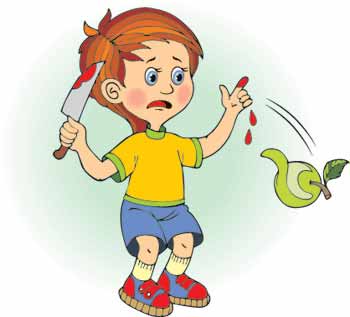 НЕЛЬЗЯ ТРОГАТЬБЕЗ РАЗРЕШЕНИЯ!!!Сынок хотел, как папа, стать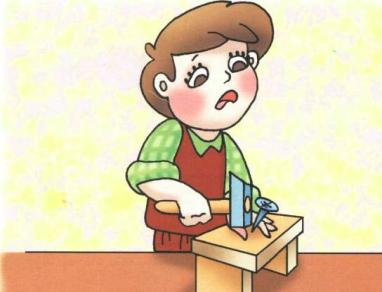 И начал гвоздик забивать;Попал по пальцу молотком - На рёв сбежался целый дом...Малыш, запомни наш совет: С тобой чтоб не случилось бед, Еще немного подожди: Сперва придется подрасти!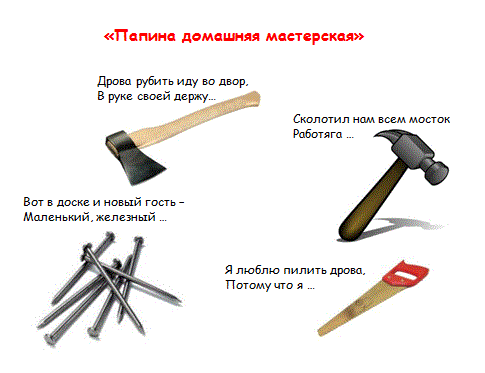 НЕЛЬЗЯ ТРОГАТЬ БЕЗ РАЗРЕШЕНИЯ!!!
ИГОЛКИ, БУЛАВКИ, СПИЦЫ, КРЮЧКИ И НОЖНИЦЫ – ПОРТНОВСКИЕ ПРИНАДЛЕЖНОСТИ.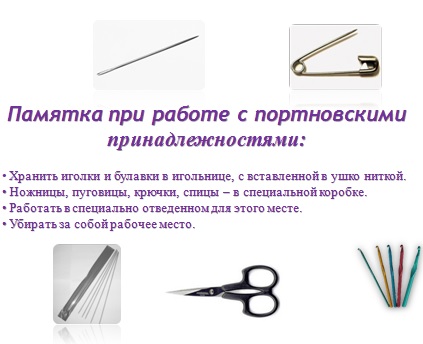 В ДЕТСКОЙ КОМНАТЕ 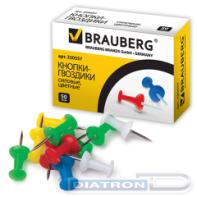 Если кнопки из коробки Разлетелись – собери, Если гвозди на дороге Ты увидел – подбери! Эти острые предметы Не бросайте на полу. Сам наступишь незаметно – С раной поведут к врачу. 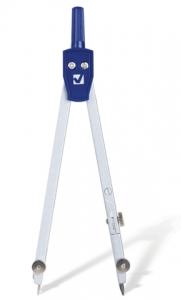 Сговорились две ноги      Делать дуги и круги. 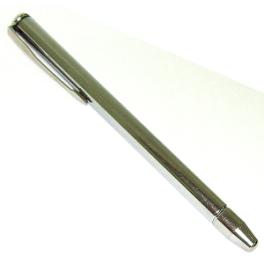 Я с собой ее ношу,      Все, что нужно, напишу.      Замечательная штучка  Самопишущая…   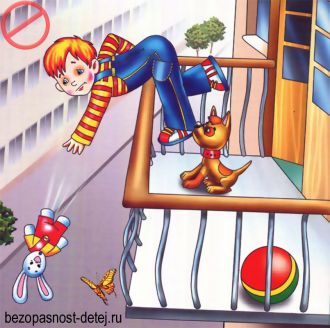 ОТКРЫТЫЕ БАЛКОНЫ И ОКНА ОПАСНЫБольшая высота опасна. Открытые окна и балкон это не место для игр. Иногда нам может казаться, что мы находимся в безопасности просто присев на подоконник или краешек перил, но одно неосторожное движение может закончиться падением. Если ты живешь не на первом этаже, то не играй и не балуйся на открытом балконе, лететь вниз очень быстро и можно легко разбиться. В интересном кино нам часто показывают, как супергерои прыгают с большой высоты и не разбиваются – это обычные кинотрюки, в настоящей жизни так не бывает, девочки и мальчики не летают.